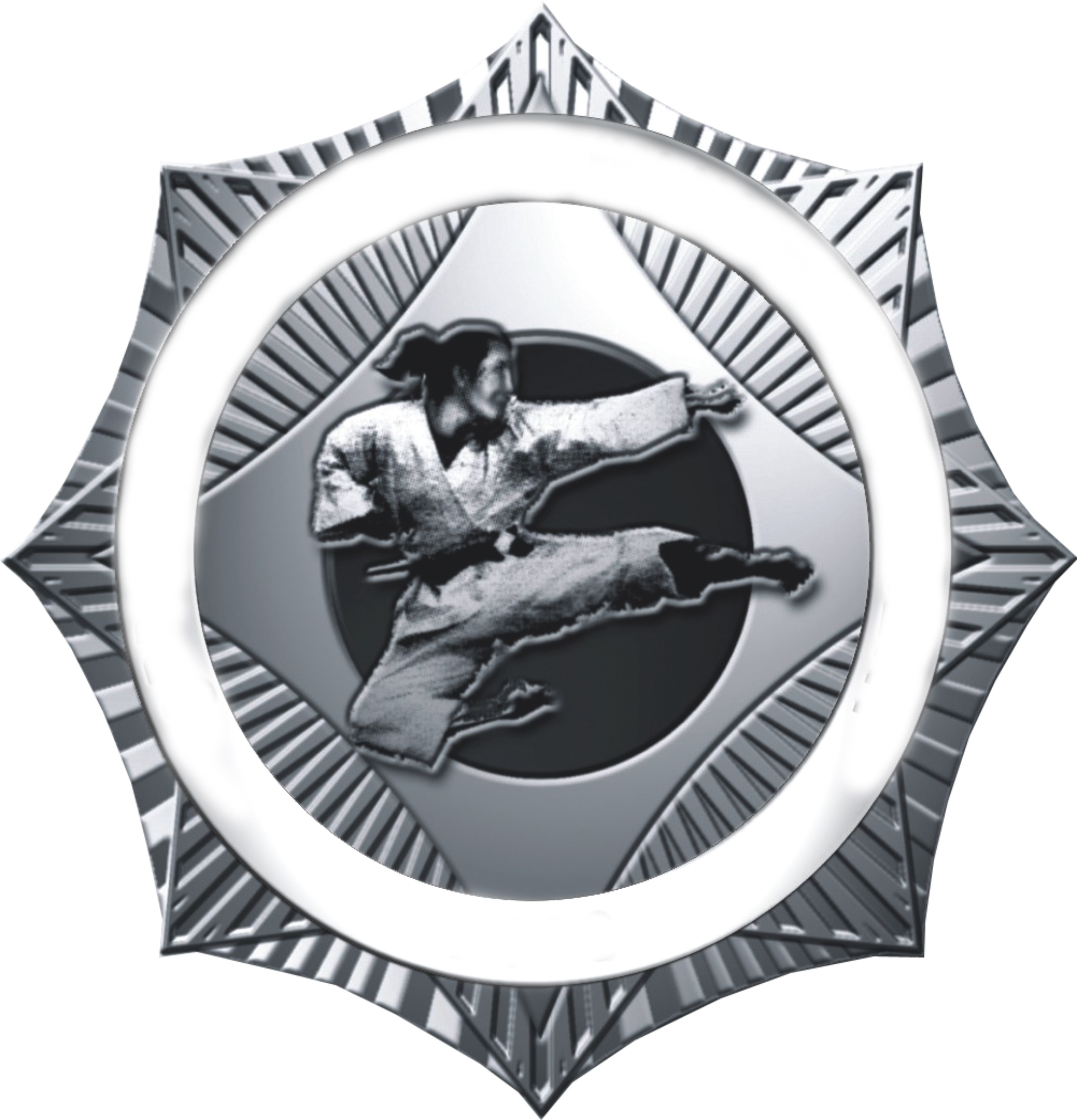 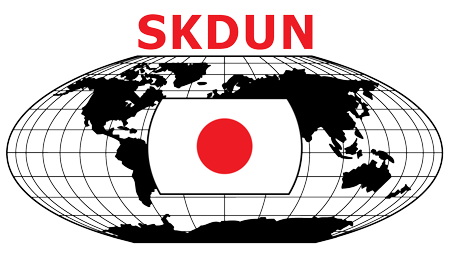 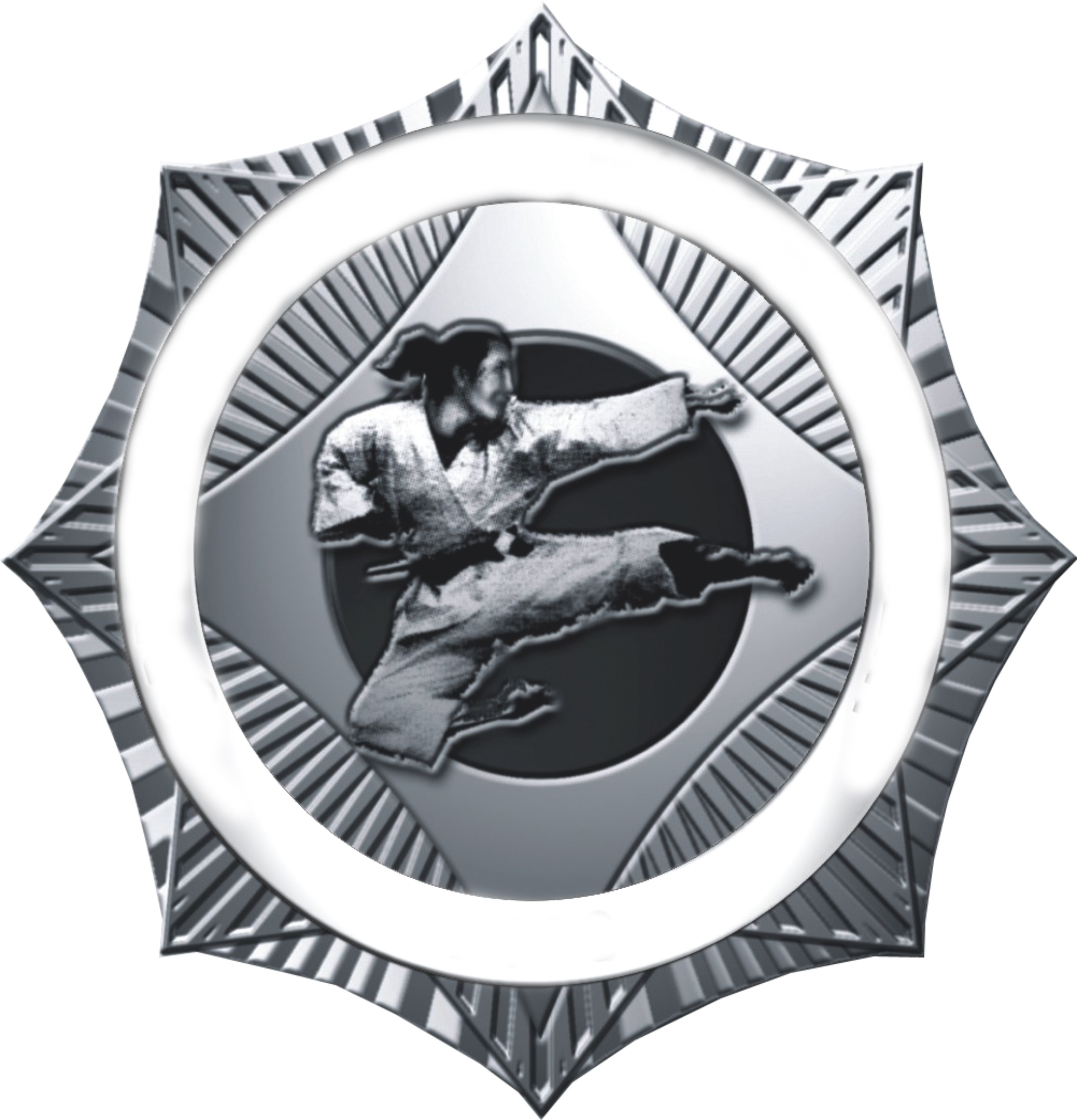 XVII Baltic SKDUN  
Championship in LatviaTime and place: 05.05.2024. Jelgava,Sports hall, 44a Matera St., Jelgava, Latvia._________________________________________________________Registration time: 9 a.m. – 10 a.m. Competition starts at 10:00 a.m.Fees: competitor fee – 25 euro for one category.______________________________________________________________________________________________________________________________________________________Kata:_________________________________________________________________________________________Shobu-nihon kumite:______________________________________________________________________________________For the Best teams will be cups for I,II,III places(I place – 3 points. II place – 2 points, III – place – 1 point).Best individual result awarded by cup.


Attention!!!!!!
Those teams who need a visa to Latvia for the tournament must before 01.04.24 submit to us for each athlete:
- a copy of the his/her passport;
- address of his/her permanent residence:
- and timeframe (from...to) it is planned to remain in the Eurozone.

This is due to the specifics of obtaining a Visa to Latvia.
After 04.04.24 we will not be able to issue a Visa for athletes
Contact phone: +371 29122547 (Aleksejs Bistrovs)e-mail skdunlv@gmail.com; www.skdun.lvRegistration entries please send till 03.05.2024. to skdunlv@gmail.comSUMO (Boys)SUMO (Girls)5-7 y.o. -22 kg.; -27 kg.; +27 kg. 8-9 y.o.  –28 kg.; -33 kg.; -38 kg.; +38 kg.10-11 y.o. -32 kg.; -37 kg.; +37kg.5-7 y.o.  -22 kg.; -27 kg.; +27 kg.8-9 y.o.  -30 kg.; +30 kg.10-11 y.o. -42 kg.; +42 kg.Girls:Boys:6-7 y.o.8-9 y.o.  10-11 y.o.12-13 y.o.14-15 y.o.16+ y.o.  6-7 y.o.8 y.o.; 9 y.o.; 10 y.o.11 y.o.; 12 y.o.; 13 y.o.14 - 15 y.o.16+ y.o.Girls:Boys:• 5-7 y.o. (weight need to be presented)•8-9 y.o. (weight need to be presented)•10-11 y.o. (weight need to be presented)•12-13 y.o. (weight need to be presented)•14-15 y.o. (weight need to be presented.)•16+ y.o. (abs. kat.)5 y.o. (abs. kat.)6-7 y.o. -28 kg : +28 kg8-9 y.o. –30 kg : -35 kg : +35 kg10-11 y.o. -32 kg : -37 kg : +37 kg12-13 y.o. -45 kg : -50 kg +50 kg14-15 y.o. -60 kg : +60 kg16-17 y.o. absolut. kat.16+ y.o. -75 kg : +75 kg